ПРОЧИЕ ЛОКАЛЬНЫЕ НОРМАТИВНЫЕ АКТЫ УЧРЕЖЕНИЯ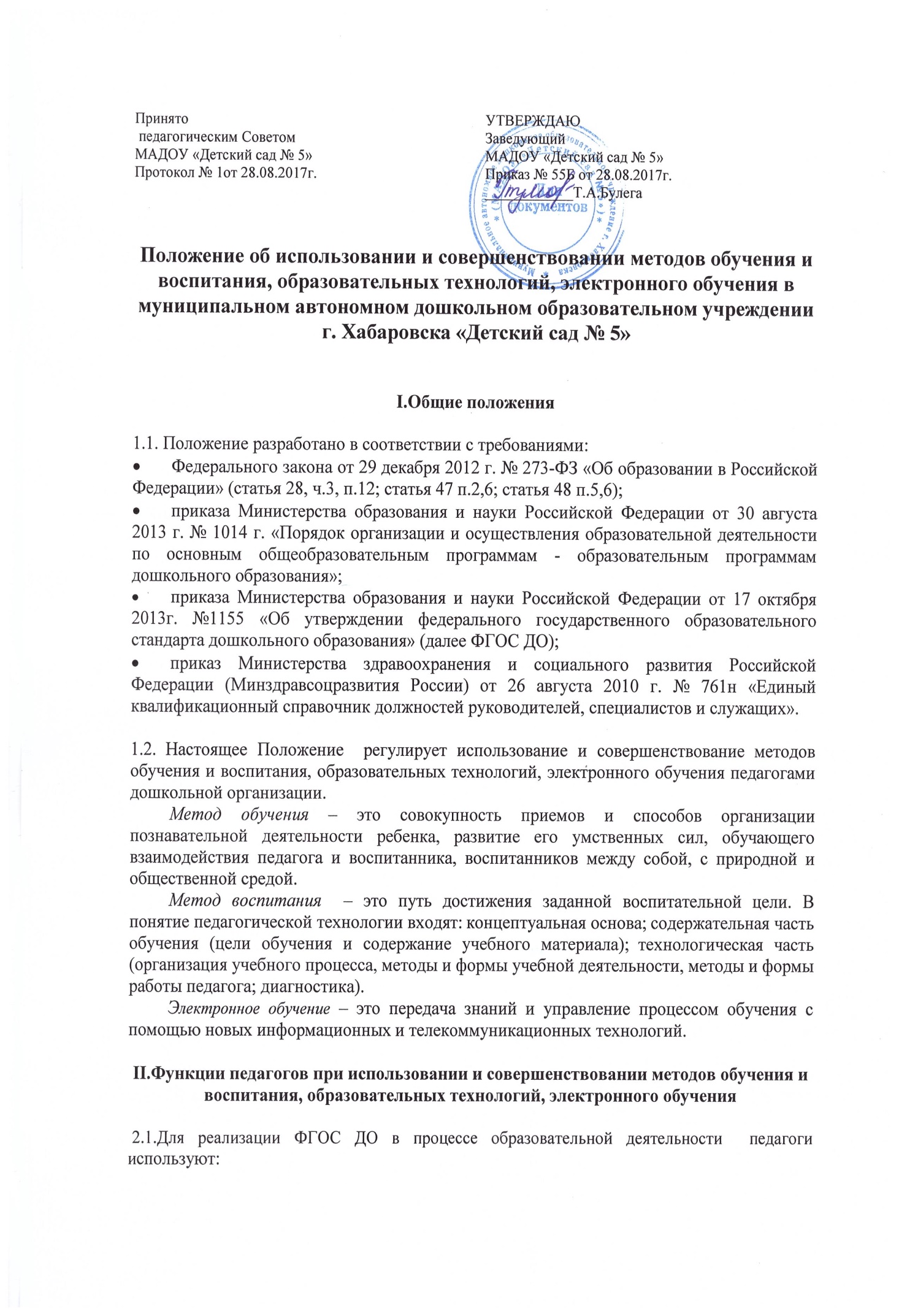 2.1.1.Методы обучения и воспитания, принятые в дошкольной педагогике (в основе классификации - основные формы мышления (наглядно-действенное и наглядно-образное).Наглядные методы: 1.Наблюдение – умение всматриваться в явления окружающего мира, замечать                 происходящие изменения, устанавливать их причины.  	2.Демонстрация наглядных пособий (предметов, репродукций, диафильмов,                 слайдов, видеозаписей, компьютерных программ). Словесные методы и приёмы обучения: 1. Рассказ педагога.  2.Рассказы детей (пересказ сказок, рассказы по картинам, о предметах, из детского    опыта, творческие рассказы). 3.Беседа.   4.Чтение художественной литературы.           Практические методы обучения: 1. Упражнение – это многократное повторение ребенком умственных или практических действий заданного содержания (подражательно-исполнительского характера, конструктивные, творческие). 3. Элементарные опыты, экспериментирование.4. Моделирование – это процесс создания моделей и их использования для  формирования знаний о свойствах, структуре, отношениях, связях объектов (Д. Б. Эльконин, Л. А. Венгер, Н. Н. Поддъяков). Игровые методы и приёмы обучения: 1.   Дидактическая игра  2. Воображаемая ситуация в развернутом виде: с ролями, игровыми действиями,                 соответствующим игровым оборудованием.  2.2. Технологии, применяемые в системе дошкольного образования: технологии развивающего обучения; технологии проблемного обучения; игровые технологии информационно-коммуникативные технологии; технологии «ТРИЗ» (теория решения изобретательских задач); здоровьесберегающие технологии; технологии проектной деятельности; технология исследовательской деятельности и т.д.   2.3. Совершенствование и использование новых методик и технологий, повышающих эффективность учебно-воспитательного процесса педагогами осуществляется в ходе инновационных процессов, происходящих на современном этапе развития общества, которые  предъявляют и новые требования к образованию, поскольку традиционные способы обучения не всегда в состоянии обеспечить подготовку ребёнка к меняющимся условиям жизни. Совершенствование методик и технологий происходит и в процессе модернизации средств обучения и воспитания, изменения контингента обучающихся.   III. Обязанности педагогов при использовании и совершенствовании методов обучения и воспитания, образовательных технологий, электронного обучения3.1. Педагоги обязаны при использовании и совершенствовании методов обучения и воспитания, образовательных технологий, электронного обучения учитывать особенности психофизического развития обучающихся и состояние их здоровья, соблюдать специальные условия, необходимые для получения образования лицами с ограниченными возможностями здоровья, взаимодействовать при необходимости с медицинскими организациями. 3.2.Выбор и сочетание методов и приемов обучения зависит от: - содержания учебного материала; - возрастных особенностей детей (в младшем дошкольном возрасте ведущая роль принадлежит наглядным и игровым методам; в среднем дошкольном возрасте возрастает роль практических и словесных методов; в старшем дошкольном возрасте повышается роль словесных методов обучения); - формы организации обучения (воспитатель выбирает ведущий метод и к нему предусматривает разнообразные приемы); - оснащенности педагогического процесса; - личности воспитателя.  3.3.Особенности применения методов обучения и воспитания   в коррекционно-педагогическом процессе.3.3.1. Особенности применения наглядных, словесных, практических методов в работе с проблемными детьми. 3.3.1.1. Наглядные методы, к которым относятся наблюдение и демонстрация.Наблюдение – это целенаправленное восприятие объекта или явления, оно специально планируется педагогом. Может быть кратковременное или длительное, постоянное или эпизодическое.Демонстрация – это предъявление, показ предмета, явления или действия.Наглядные средства для демонстрации:– средства предметной наглядности (реальные предметы или их копии);– средства образной наглядности (иллюстрации, слайды, фильмы);– условно-символические средства (формулы, символы, схемы).	В работе с проблемными детьми наглядные методы наиболее доступны и важны, особенно на начальных этапах работы. При их применении необходимо учитывать   такие особенности детей, как замедленный темп восприятия, сужение объема восприятия, нарушение точности восприятия. Иллюстрации должны быть крупными, доступными, в реалистическом стиле.	В коррекционной работе с проблемными детьми применяется принцип обеспечения полисенсорной основы обучения, т. е. обучение строится с опорой на все органы чувств.3.3.1.2. Словесные методы:– рассказ – это монолог педагога, содержащий учебную информацию;– беседа – это диалог учителя и ученика;– объяснение – это комментарий, в котором раскрываются скрытые от непосредственного восприятия существенные признаки, связи, отношения.Рассказ должен быть лаконичным, четким, изложение материала требует эмоциональности и выразительности. В беседе важно четко формулировать вопросы, они должны быть понятны ребенку.Дети с отклонениями в развитии испытывают трудности в восприятии и переработке вербальной информации, у большинства из них страдает речевое развитие, поэтому словесные методы следует сочетать с применением наглядных и практических.3.3.1.3. Практические методы:– упражнения (устные и письменные);– продуктивная деятельность;– опытно-экспериментальная деятельность.– элементы программированного обучения.Наглядные и практические  методы имеют особое значение в работе с детьми с сенсорными нарушениями.   3.3.2.Общепедагогические методы и приемы обучения используются в работе с детьми с ограниченными возможностями здоровья особым образом, предусматривающим специальный отбор и сочетание методов и приемов, более других отвечающих особым образовательным потребностям воспитанника и специфике коррекционно-педагогической работы с ним.3.3.3. Педагогами предпочтение отдается методам, помогающим наиболее полно передавать, воспринимать, удерживать и перерабатывать учебную информацию в доступном для обучающихся виде, опираясь на сохранные анализаторы, функции, системы организма, т.к. в связи с отклонениями в развитии перцептивной сферы (слух, зрение, опорно-двигательная система и др.) у обучающихся значительно сужены возможности полноценного восприятия слуховой, зрительной, тактильно-вибрационной и иной информации, выступающей в качестве учебной. Отклонения в умственном развитии также не дают возможности полноценного осмысления и усвоения учебной информации. 3.3.4. На начальных этапах обучения детей с отклонениями в развитии предпочтительнее практические и наглядные методы, формирующие сенсомоторную основу представлений и понятий об окружающем мире. Методы словесной передачи учебной информации выступают как дополнительные. На последующих этапах обучения словесные методы выдвигаются на первый план.3.3.5. Одной их общих особенностей интеллектуального развития детей с последствиями раннего органического поражения ЦНС является преобладание наглядных видов мышления. Формирование словесно-логического мышления затруднено, что, в свою очередь, значительно ограничивает возможности использования в образовательном процессе логических и гностических методов, в связи с чем отдается предпочтение индуктивному методу (от частного к общему), а также методам объяснительно-иллюстративным, репродуктивным и частично поисковым.3.3.6. В связи с замедленностью восприятия у детей с проблемами в развитии, существенной зависимости мышления от прошлого опыта, меньшей точности и расчлененности восприятия деталей объекта, неполноты анализа и синтеза частей, трудностей в нахождении общих и отличающихся деталей, недостаточно точного различения объектов по форме и контуру, при реализации наглядных методов обучения, педагог не только демонстрирует объект, о котором идет речь, он должен организовать наблюдение, изучение объекта, научить детей способам и приемам обследования, побуждать детей обобщать и закреплять свой практический опыт в слове.3.3.7. Использование дидактических игр и занимательных упражнений выступают как метод стимуляции и активизации познавательной деятельности детей. Использование игры в качестве способа обучения детей с ограниченными возможностями имеет большое своеобразие. Недостаток жизненного и практического опыта, недостаточность психических функций, значимых для развития воображения, фантазии, речевого оформления игры, интеллектуальные нарушения вызывают необходимость обучения таких детей игре, а затем постепенного включения игры как метода обучения в коррекционно-образовательный процесс.3.3.8. В коррекционном образовании практически всегда используется сложное сочетание нескольких методов и приемов работы в целях достижения максимального коррекционно-педагогического эффекта. Комбинации таких сочетаний и их адекватность той или иной педагогической ситуации и определяют специфику   коррекционно-образовательной деятельности.3.3.9. Воспитание детей с отклонениями в развитии осуществляется предельно индивидуально, с учетом всех особенностей развития  ребенка, в процессе сотрудничества педагога и ребенка, детей в  группе. Методы воспитания имеют специфику в применении, т.к. воспитание проходит в осложненных условиях: необходимо не только решать общепринятые в системе образования воспитательные задачи, но и обеспечивать удовлетворение особых потребностей в воспитании применительно к каждой категории лиц с отклонениями в развитии, формировать отсутствующие по причине первичного или последующих отклонений в развитии социальных, в том числе коммуникативных, поведенческих и иных навыков, личностных качеств. 3.3.9.1.Метод приучения и упражнения используется при формировании устойчивых навыков социального поведения, таких как санитарно-гигиенических и хозяйственно-бытовых умений, навыков самоорганизации и др. Этот и другие практически-действенные методы игра, воспитывающие ситуации, применяются в сочетании с различными информационными методами.3.3.9.2. Адекватность восприятия воспитывающей информации зависит как от сложности ее содержания, так и от уровня сенсорных возможностей ребенка. В этой связи большую воспитательную значимость имеют методы, которые позволяют опираться на визуальную информацию, сопровождаемую комментариями, разъяснениями педагога, а также эффективно использовать примеры из окружающей ребенка жизни. Для детей дошкольного с отклонениями в развитии действия, поступки, взгляды, суждения, привычки педагога являются долгое время образцом для подражания, а авторитет – непререкаемым и неоспоримым. Побудительно-оценочные методы (поощрение, наказание) также реализуются в практически-действенном варианте, сопровождаемом доступным для ребенка словесным поощрением («хорошо», «верно», «молодец») и материальным. Причем степень материальной ценности поощрения постепенно уменьшается: лакомство, игрушка – их образные заменители (картинка с изображением лакомства, игрушки) – абстрактный заменитель (фишка или иной символ поощрения: флажок, звездочка, знак «+» и пр.) – только словесное поощрение.3.3.9.3.Методы наказания также имеют практически действенный характер, так как словесное порицание, тем более в резкой форме, категорически неприемлемо. Ребенок, не имеющий достаточного опыта и знаний норм морали, социального взаимодействия, социального поведения, не умеющий регулировать и контролировать в необходимой степени свои движения, эмоции, поступки, зачастую не может быть виноват в совершенных им осуждаемых действиях. Ребенок, как правило, не может понять, чем именно недоволен взрослый, что от него требуется. Педагог должен  всегда проявлять необходимую сдержанность в порицании ребенка и выражать неодобрение строгим взглядом, покачиванием головой, сопровождая эти знаки неудовольствия словами: «плохо», «некрасиво», «стыдно», «мне неприятно видеть (слышать) это», «я огорчен (а)». В крайних случаях применяется естественное ограничение действий, привлечение ребенка к исправлению или устранению последствий негативного поступка. По мере развития ребенка становятся возможными и словесные формы наказания: словесное порицание, выговор. Применение метода наказания эффективно лишь в том случае, если ребенок понимает, что совершил плохой поступок; если наказание не унижает ребенка и не причиняет ему физической боли; если наказание применяется нечасто и не вырабатывается привыкание к нему.3.3.9.4.Педагог никогда не должен повышать голос в общении с ребенком, даже при его порицании. Исключением из этого правила являются только те ситуации, в которых действия ребенка несут опасность его жизни или здоровью. Непривычно громкий голос педагога в данном случае является для ребенка сигналом опасности, предостережения.IV. Права педагогов на выбор, использование и совершенствование методов обучения и воспитания, образовательных технологий, электронного обучения4.1 Педагоги имеют право  на  свободу  выбора и использования педагогически обоснованных форм, средств, методов обучения и воспитания;   совершенствование методов обучения и воспитания, образовательных технологий, электронного обучения; во внедрение инноваций.V. Ответственность педагогов при использовании и совершенствовании методов обучения и воспитания, образовательных технологий, электронного обучения5.1. Педагоги несут ответственность  за эффективное использование и совершенствование методов обучения и воспитания, образовательных технологий,  электронного обучения;5.2. Педагогические работники несут ответственность за неисполнение или ненадлежащее исполнение возложенных на них обязанностей в порядке и в случаях, которые установлены федеральными законами.